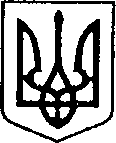 УКРАЇНАЧЕРНІГІВСЬКА ОБЛАСТЬН І Ж И Н С Ь К А    М І С Ь К А    Р А Д АВ И К О Н А В Ч И Й    К О М І Т Е ТР І Ш Е Н Н Явід    24.09.2020                      м. Ніжин	                                  № 336Про розгляд матеріалівкомісії з питань захисту прав дитиниВідповідно до статей 34, 42, 51,52, 53, 59, 73 Закону України «Про місцеве самоврядування в Україні», Регламенту виконавчого комітету Ніжинської міської ради, затвердженого рішенням виконавчого комітету Ніжинської міської ради Чернігівської області VII скликання від 11 серпня 2016 року №220 (зі змінами), протоколу засідання комісії з питань захисту прав дитини від 22.09.2020 р. та розглянувши заяви громадян, виконавчий комітет міської ради вирішив:На підставі статей 176, 177 Сімейного кодексу України, статей 17, 18 Закону України «Про охорону дитинства», статті 12 Закону  України «Про основи соціального захисту бездомних осіб і безпритульних дітей», статті 32 Цивільного кодексу України дозволити:ПІП подарувати ПІП 1/5 частину квартири, що знаходиться за адресою: (конфіденційна інформація), що належить йому на підставі свідоцтва про право власності / (конфіденційна інформація)/, співвласником якої є неповнолітній ПІП, 19.07.2003 р.н, та на реєстраційному обліку в якій перебуває неповнолітній ПІП, 19.07.2003 р.н. При цьому права та інтереси неповнолітнього не будуть порушені, оскільки місце його реєстрації та частка у спільній власності не зміниться.ПІП прийняти в дар на ім’я малолітньої дитини ПІП,10.08.2011 р.н., від дідуся, ПІП, 1/4 частину житлового будинку (конфіденційна інформація) в місті Ніжині, що належить йому згідно зі свідоцтвом про право власності на частку в спільному майні подружжя та підписати договір дарування.ПІП прийняти в дар на ім’я малолітньої дитини ПІП, 19.10.2007 року народження, від дідуся, ПІП, 1/4 частину житлового будинку (конфіденційна інформація) в місті Ніжині, що належить йому згідно зі свідоцтвом про право власності на частку в спільному майні подружжя та підписати договір даруванняПІП та ПІП дати згоду неповнолітній дитині ПІП, 25.08.2004 р.н., на розроблення документації із землеустрою та набуття земельної ділянки у власність із цільовим призначенням для ведення особистого селянського господарства площею 2 га на території Вертіївської сільської (об’єднаної) територіальної громади Ніжинського району Чернігівської області.Неповнолітній дитині ПІП, 25.08.2004 р.н., р.н., яка буде діяти за згодою батьків, ПІП та ПІП, на розроблення документації із землеустрою та набуття земельної ділянки у власність із цільовим призначенням для ведення особистого селянського господарства площею 2 га на території Вертіївської сільської (об’єднаної) територіальної громади Ніжинського району Чернігівської області.ПІП подарувати ПІП будинок № (конфіденційна інформація) Ніжині, що належить їй згідно зі свідоцтвом про право на спадщину за заповітом та в якому на реєстраційному обліку перебуває малолітній ПІП,25.12.2008 р.н. та земельну ділянку за адресою: Чернігівська обл., місто Ніжин, (конфіденційна інформація). При цьому права та інтереси дитини не будуть порушені, оскільки місце його реєстрації не зміниться.ПІП, ПІП прийняти в дар на ім’я малолітньої дитини ПІП, 23.12.2009 р. н., від матері, ПІП, 1/2 частину квартири (конфіденційна інформація) в місті Ніжині, що належить їй згідно зі свідоцтвом про право власності на нерухоме майно та підписати договір дарування.ПІП, ПІП прийняти в дар на ім’я малолітньої дитини ПІП, 07.05.2014 року народження, від матері, ПІП, квартиру (конфіденційна інформація) в місті Ніжині, та земельну ділянку за адресою: Чернігівська область, (конфіденційна інформація)та підписати договір дарування.ПІП укласти договір дарування житлового будинку та земельної ділянки площею 0, 0727 га, що знаходяться за адресою: місто Ніжин, вулиця (конфіденційна інформація), що належить їй на підставі договорів дарування, на ім’я малолітньої доньки, ПІП, 16.02.2016 р.н..ПІП продати ¼ частину (конфіденційна інформація) у місті Ніжині, що належить йому на підставі свідоцтва про право власності /серія та номер: (конфіденційна інформація)/, та на реєстраційному обліку в якому перебуває малолітня дитина ПІП, 14.03.2017 р.н. При цьому права та інтереси малолітнього не будуть порушені, оскільки місце його  реєстрації не зміниться.На підставі статті 161 Сімейного кодексу України, керуючись принципом 6 Декларації прав дитини та відповідно до пункту 18 Постанови Кабінету Міністрів України від 02.03.2016 р. №207 «Про затвердження Правил реєстрації місця проживання та Порядку передачі органами реєстрації інформації до Єдиного державного демографічного реєстру» визначити постійне місце проживання малолітньої дитини, ПІП, 12.08.2020 р. н., з мамою ПІП.3. На підставі Закону України «Про забезпечення організаційно-правових умов соціального захисту дітей-сиріт та дітей, позбавлених батьківського піклування» та згідно постанови Кабінету Міністрів України від 24.09.2008 р. № 866 «Питання діяльності органів опіки та піклування, пов’язаної із захистом прав дитини» встановити:3.1. Малолітній ПІП, 03.06.2009 р. н., статус дитини, позбавленої батьківського піклування, оскільки мати дитини, ПІП, 07.12.1989 р.н., має високий ступінь втрати здоров‘я внаслідок тривалої хвороби, що спричиняє повну нездатність до самообслуговування та залежність від інших осіб і перешкоджає виконанню батьківських обов‘язків відповідно до висновку лікарсько-консультативної комісії закладу охорони здоров‘я про наявність у батька, матері дитини тривалої хвороби, яка перешкоджає виконанню батьківських обов‘язків від 11.09.2020 р. Відомості про батька у свідоцтві про народження дитини записані відповідно до частини першої статті 135 Сімейного кодексу України. Дитина тимчасово перебуває в КЗ «Комарівська гімназія» Чернігівської обласної ради.3.2. Малолітній ПІП, 21.05.2012 р. н., статус дитини, позбавленої батьківського піклування, оскільки мати дитини, ПІП, 07.12.1989 р.н., має високий ступінь втрати здоров‘я внаслідок тривалої хвороби, що спричиняє повну нездатність до самообслуговування та залежність від інших осіб і перешкоджає виконанню батьківських обов‘язків відповідно до висновку лікарсько-консультативної комісії закладу охорони здоров‘я про наявність у батька, матері дитини тривалої хвороби, яка перешкоджає виконанню батьківських обов‘язків від 11.09.2020 р. Батько, ПІП, 28.12.1977 р.н., засуджений до позбавлення волі (вирок Ніжинського міськрайонного суду Чернігівської області від (конфіденційна інформація)року). Дитина тимчасово влаштована в родину ПІП за адресою: м. Ніжин (конфіденційна інформація).3.3. Малолітній ПІП, 19.03.2015 р. н., статус дитини, позбавленої батьківського піклування, оскільки мати дитини, ПІП, 07.12.1989 р.н., має високий ступінь втрати здоров‘я внаслідок тривалої хвороби, що спричиняє повну нездатність до самообслуговування та залежність від інших осіб і перешкоджає виконанню батьківських обов‘язків відповідно до висновку лікарсько-консультативної комісії закладу охорони здоров‘я про наявність у батька, матері дитини тривалої хвороби, яка перешкоджає виконанню батьківських обов‘язків від 11.09.2020 р. Батько, ПІП, 28.12.1977 р.н., засуджений до позбавлення волі (вирок Ніжинського міськрайонного суду Чернігівської області від (конфіденційна інформація)року). Дитина тимчасово перебуває в КЗ МСЗ «Прилуцький обласний будинок дитини «Надія»».4. Начальнику служби у справах дітей Рацин Н.Б. забезпечити оприлюднення даного рішення на офіційному сайті міської ради протягом 5 робочихднів з дня йогоприйняття.5. Контроль за виконанням рішення покласти на заступника міського голови з питань діяльності виконавчих органів ради Алєксєєнка І.В.Міський голова                                            А. ЛІННИКПояснювальна запискадо проекту рішення «Про розгляд матеріалів комісії з питань захисту прав дитини»Відповідно до статей 34, 42, 51,52, 53, 59, 73 Закону України «Про місцеве самоврядування в Україні», Регламенту виконавчого комітету Ніжинської міської ради, затвердженого рішенням виконавчого комітету Ніжинської міської ради Чернігівської області VII скликання від 11 серпня 2016 року №220, виконавчий комітет міської ради має право розглядати питання щодо правових засад захисту прав малолітніх (неповнолітніх) дітей.Проект рішення складається з трьох розділів:Розділ І. З метою захисту прав та інтересів малолітніх та неповнолітніх дітей, на підставі статей 176, 177  Сімейного кодексу України, статей 17, 18 Закону України «Про охорону дитинства», статті12 Закону  України «Про основи соціального захисту бездомних осіб і безпритульних дітей», статті 32 Цивільного кодексу України виконавчий комітет, як орган опіки та піклування, дає згоду на вчинення правочинів з майном, право власності чи право на користування яким мають діти.Розділ ІІ. На підставі статті 161 Сімейного кодексу України, керуючись принципом 6 Декларації прав дитини та відповідно до пункту 18 Постанови Кабінету Міністрів України від 02.03.2016 р. №207 «Про затвердження Правил реєстрації місця проживання та Порядку передачі органами реєстрації інформації до Єдиного державного демографічного реєстру» виконавчий комітет, як орган опіки та піклування, визначає постійне місце проживання дітей.Розділ ІІІ. На підставі ст. ст. 243, 244 Сімейного кодексу України, ст.ст. 58, 61, 62, 63 Цивільного кодексу України, п.2.1, 2.2, 2.4, 3.1 Правил опіки та піклування виконавчий комітет, та згідноп.42 постанови Кабінету Міністрів України від 24.09.2008 р. № 866 «Питання діяльності органів опіки та піклування, пов’язаної із захистом прав дитини»виконавчий комітет, як орган опіки та піклування, призначає опіку (піклування) над дитиною яка має статус дитини-сироти, дитини, позбавленої батьківського піклуванняДаний проект рішення містить інформацію, яка належить до конфіденційної та  без згоди осіб, яких вона стосується, опублікуванню не підлягає відповідно до статті 32 Конституції України, статей 301, 302 Цивільного кодексу України, Закону України «Про доступ до публічної інформації» №2939-VI від 13.01.2011р., «Про захист персональних даних» №2297-VI від 01.06.2010 р. Проект рішення оприлюднений на сайті Ніжинської міської ради з 15.09.2019 р.Даний проект рішення потребує дострокового розгляду, оскільки містить питання соціально-правового захисту дітей.Враховуючи вищевикладене, проект рішення «Про розгляд матеріалів комісії з питань захисту прав дитини» може бути розглянутий на засіданні виконавчого комітету з позитивним вирішення питанням.Доповідати проект рішення «Про розгляд матеріалів комісії з питань захисту прав дитини» на засіданні виконавчого комітету Ніжинської міської ради буде начальник служби у справах дітей Рацин Н.Б.Заступник міського головиз питань діяльності виконавчих органів ради                 І. АЛЄКСЄЄНКОВізують:Начальник служби у справах дітей                                     Н. РацинЗаступник міського головиз питань діяльності виконавчих органів ради                     І. АлєксєєнкоКеруючий справами                                                                С. КолесникНачальник відділу юридично-кадровогозабезпечення                                                                            В. Лега